EXECUTIVE SUMMARY TEMPLATEEXECUTIVE SUMMARY TEMPLATEEXECUTIVE SUMMARY TEMPLATE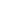 [The main objective or the bigger picture][The main objective or the bigger picture][The main objective or the bigger picture]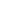 [The key question that needs to be asked][The key question that needs to be asked][The key question that needs to be asked]Problem 1Problem 2Problem 3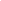 Solution 1Solution 2Solution 3